Сизинские вести № 34        28.12.2016 год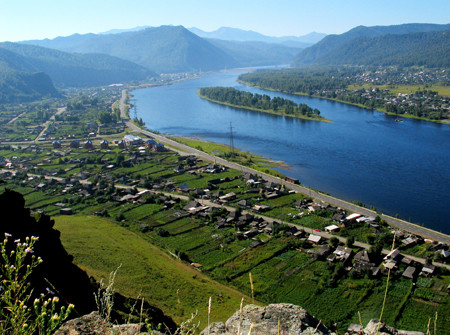 Газета распространяется бесплатно*Орган издания Муниципальное образование «Сизинский сельсовет»СЕГОДНЯ В НОМЕРЕ:Министерство природных ресурсов и экологии  сообщает.………......стр.2Единая дежурно – диспетчерская служба сообщает….……………......стр.3План мероприятий СДК на новогодние праздники…...….……...…...стр.13Благодарность спонсорам   …………………………………………….стр.14  Поздравления …………………. ………………………………….……стр.15Главе Шушенского района,главам сельских советов,ДДС жизнеобеспечения Шушенского районаПрогноз возможных чрезвычайных ситуаций на территории Шушенского района на 28 декабря 2016 г. (подготовлен на основании прогноза ЧС ЦУКС ГУ МЧС России по Красноярскому краю).На территории Шушенского района существует вероятность возникновения происшествий по 10  рискам:- техногенные пожары- ДТП, ограничения движения на автодорогах- аварии на системах ТЭК и ЖКХ - комплекс неблагоприятных метеорологических явлений - потеря людей в лесных массивах - происшествия на акваториях - землетрясения - авиапроисшествия - инфекционные заболевания людей и животных - обрушение зданий, сооружений и конструкций Предупреждение о неблагоприятных явлениях погоды: 28 декабря на автодорогах центральных и южных районов Красноярского края сохранится гололедица.   Наиболее вероятными и опасными источниками ЧС на 28 декабря 2016 г. являются: техногенные пожары, ДТП, комплекс неблагоприятных метеорологических явлений, происшествия на акваториях, нарушение электроснабжения, аварии на трубопроводах водоснабжения.Прогноз не оправдался.Исходная обстановка и прогноз чрезвычайных ситуаций и происшествий:	Южные районы:  прогнозируется (вероятность 0,7) на локальном и муниципальном уровнях повреждение ЛЭП, воздушных линий связи, аварии в системе жизнеобеспечения ЖКХ, аварии в речных и авиапортах, аварии речного и авиатранспорта, повреждение жилых и административных зданий и сооружений, повреждение слабо укреплённых конструкций, ветхой кровли, ухудшение видимости, сложная обстановка на автодорогах и возникновение ДТП, вероятность травматизма среди населения (причина – порывы западного ветра 16 м/с, метель, на автодорогах сохранится гололедица).1.1. Метеорологическая обстановкаПо южным районам: 28.12.2016 года переменная облачность, местами небольшой снег. Ветер юго-западный 2-7м/с, ночью порывы до 12м/с, днем до 14м/с. Температура воздуха ночью -9,-14°, местами -17,-22°, местами в горах -26,-31°, днем -2,-7°, местами -8,-13°, местами в горах -15,-20°. На автодорогах гололедица.Режим работы гидроузлов: Енисейское БВУ, в соответствии с протоколом МРГ от 29.11.2016 №11-16, письмом Енисейского БВУ от 01.12.2016 №05-4727, письмом Енисейского БВУ от 13.12.2016 №05-4560,  устанавливает на период с 02.12.2016 по 29.12.2016 года следующие режимы работы гидроузлов:Саяно-Шушенского – средними сбросными расходами в диапазоне 1000÷1350 м3/с; Режимы подлежат оперативной корректировке Енисейским БВУ в зависимости от складывающейся гидрологической обстановки.1.3. Обстановка на водных объектахСуществует вероятность происшествий на водных объектах на муниципальном уровне, в связи с продолжением становления ледостава на реках и озерах края, возможны происшествия на акваториях, отрыв льдин, провал людей и техники под лед.На территории Шушенского района использование ледовых переправ не планируется.Справочно: по статистическим данным в декабре за период 2001-2015 гг. были зарегистрированы случаи провалов людей под лёд в Богучанском, Краснотуранском, Шарыповском районах и г. Красноярске, отрыв льдин с людьми в Енисейском и Шарыповском районах.- с начала года по состоянию на 27.12.2016 года по оперативным данным на водоемах края произошло 78 происшествий АППГ (85), погибло 83 человека АППГ (85).Основными причинами гибели являются: игнорирование запрещающих знаков и несоблюдение мер безопасности, а также выход и выезд на лед вне ледовых переправ.1.4. Сейсмическая обстановкаНа 09:00 (крск) 27.12.2016 года на территории Красноярского края сейсмических событий не зарегистрировано.1.5. Энергосистемы и объекты ЖКХНа 09:00 (крск) 27.12.2016 объекты ТЭК и ЖКХ функционируют в штатном режиме.1.6. Геомагнитная обстановка28 декабря 2016 г. магнитное поле Земли ожидается спокойное. Нарушения КВ-радиосвязи возможны в отдельные часы суток. Состояние озонового слоя выше нормы, солнечная активность ожидается очень низкая.  	1.7. Биолого-социальная обстановка1.7.1.Санитарно-эпидемиологическая обстановкаЧрезвычайных ситуаций биолого-социального характера, подпадающих под критерии ЧС не зарегистрировано. В связи с предстоящими новогодними  празднованиями  на территории края увеличатся риски возникновения единичных и групповых случаев острых кишечных заболеваний и пищевых отравлений, обусловленных нарушениями правил личной и общественной гигиены, преимущественно, в местах проведения празднований, организованных коллективах и учреждениях с массовым и круглосуточным пребыванием людей, оборудованных пищеблоками, столовыми и буфетами.	Продолжится сезонный подъем острых респираторных заболеваний и гриппа.Справочно: за прошедшую неделю на территории края заболело ОРВИ и гриппом 12350 человек. Заболеваемость ОРВИ и гриппом составила 43,1 на 10 тыс. населения, что ниже эпидемического порога на 13,5 %. Показатель заболеваемости гриппом и ОРВИ выше уровня предыдущей недели на 17,0 %.В г. Красноярске за этот же период ОРВИ и гриппом заболело 6486 человек, показатель заболеваемости составил 60,7 на 10 тыс. населения, что было ниже уровня эпидемического порога на 14,0 %. Показатель заболеваемости гриппом и ОРВИ выше уровня предыдущей недели на 34,7 %.Управлением Роспотребнадзора по краю организован лабораторный мониторинг за циркуляцией вирусов гриппа и ОРВИ на территории. Среди населения края преимущественно циркулировали возбудители  гриппа типа А (Н3N2) – 7,4 %, гриппа типа А – 1,1 %, гриппа типа В – 1,1 %, респираторно-синцитиальной инфекции – 5,3 %, аденовирусной инфекции – 4,2 %, и другие респираторные вирусы – 2,1 %.1.7.2. Эпизоотическая и эпифитотическая обстановкаЧрезвычайных ситуаций и происшествий, связанных с массовым заболеванием животных и растений не прогнозируется. Предпосылок к массовым заболеваниям животных и растений не выявлено.Ухудшение обстановки не прогнозируется, за исключением завоза инфекций с сопредельных территорий.1.8. Обстановка по бытовым пожарамПрогнозируется возникновение бытовых пожаров обусловленных неосторожным обращением с огнем, а так же нарушением правил пожарной безопасности при проведении работ или эксплуатации оборудования, неправильным монтажом и износом токоведущих частей электроустановок на объектах экономики.На 09.00 (крск) 27.12.2016 прогноз не оправдался.1.9 Обстановка на транспорте1.9.1.Обстановка  на автомобильном транспорте Прогнозируется вероятность возникновения происшествий  не выше локального уровня на автодорогах местного и федерального значения в Шушенском районе (причина – гололедица, снежный накат).1.9.2. Обстановка на авиатранспорте.В связи с нарушениями технического регламента, износом оборудования, нарушением правил эксплуатации воздушных судов существует вероятность возникновения авиационных происшествий не выше локального уровня. Приложения:Таблица № 1Превентивные мероприятия органов местного самоуправления по наиболее вероятным рискамТаблица № 2Режим работы гидроузловТаблица № 3Сведения о режиме водохранилищТаблица № 4Прогноз притока воды в водохранилища ГЭС на четвертый квартал 2016 годаТаблица № 5Прогноза притока  воды в  водохранилища  ГЭС на декабрь  2016 годаПрогноз подготовлен на основании прогноза ЧС ЦУКС ГУ МЧС России по Красноярскому краю.Оперативный  дежурный  РМКУ«ЕДДС Шушенского района»                                                 В.Е. СкоробагатькоПлан мероприятий на новогодние каникулыСизинский сельский Совет депутатов, Администрация Сизинского сельского совета выражает огромную благодарность жителям  села Сизая за оказанную благотворительную помощь при оформлении центральной площади к новогодним праздникам:Кошелев Геннадий АлександровичШуклин Владимир АлексеевичИзаков Петр ИвановичДворецкая АлинаОкладников Сергей ВикторовичПонятин Валерий ЯковлевичСтанковцева Светлана ВалентиновнаСтанковцев Николай ЮрьевичКислицина Татьяна ИвановнаПомолова Надежда АнатольевнаДолгоруков Владимир ПавловичДенисевич Владимир МихайловичБородин АлексейЯрыгин Александр СергеевичИванников Игорь НиколаевичМихайлов Вадим БорисовичГорипов Николай АлександровичКоробейников Никита ЮрьевичЮрков Андрей МихайловичОгромное вам спасибо!С наступающим Новым годом, всего Вам самого наилучшего!Председатель Сизинского сельского Совета депутатов    В.Н. МихайловГлава Сизинского сельского совета                            Т.А. КоробейниковаСизинский сельский Совет депутатов, Администрация Сизинского сельского совета поздравляет гостей и жителей с. Сизая, д. Голубая, п. Красный хутор С наступающим 2017 годом!Поздравляем с Новым годом! И хочется всем пожелать, чтобы в наступающем году с нами произошло то самое чудо, о котором мы все так мечтаем. Хоть у каждого оно свое, но оно обязательно самое необходимое и самое важное. Желаем, чтобы все мы были живы и здоровы, чтобы занимались тем, что приносит нам удовольствие. Желаем достигать новых вершин и само реализовываться. А еще пожелать  побольше радостных моментов, которые перейдут в приятные воспоминания,  встреч с преданными друзьями и любимыми домочадцами.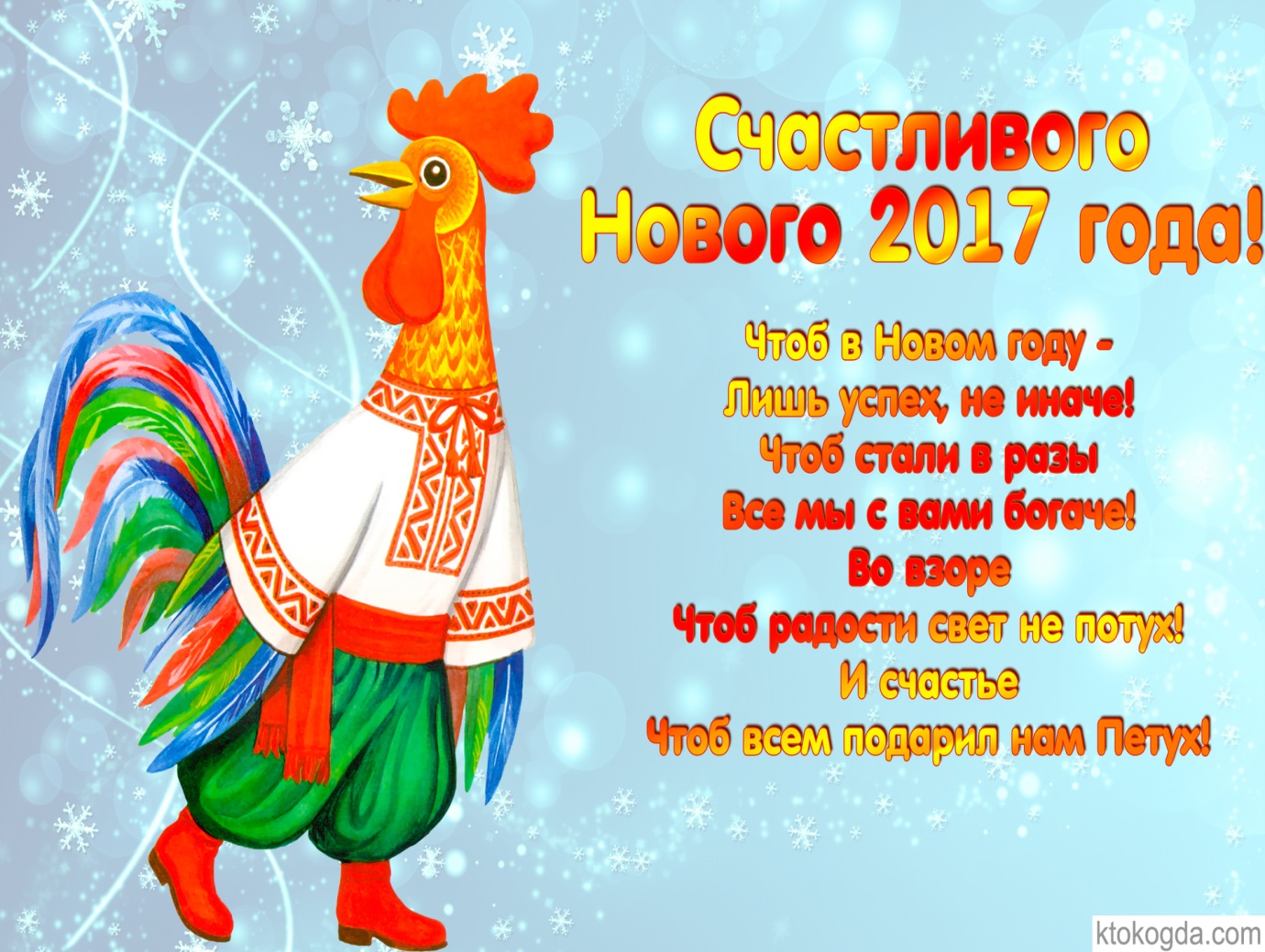 Наташин скан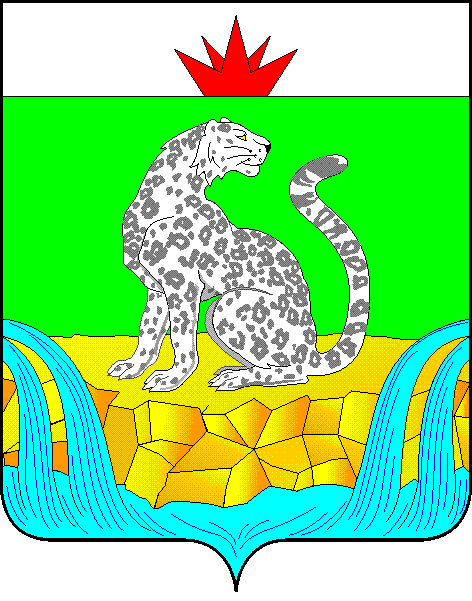 Районное муниципальное казенное учреждение «Единая дежурно – диспетчерская служба Шушенского района»ул. Ленина 67 п. ШушенскоеКрасноярский край, 662713телефон: 3-75-95.e.mail: eddsshush@mail.ru «27» декабря 2016 гIОпасные метеорологические явления «ОЯ» или  Комплекс неблагоприятных метеорологических явлений «КМЯ» Довести экстренное предупреждение и рекомендации по порядку реагирования на него до руководителей структурных подразделений и органов управления МО.Организовать оповещение руководителей МО и информирование населения через все имеющиеся средства, включая интернет ресурсы МО.Особое внимание обратить на доведение информации о ОЯ или КМЯ до руководителей дорожных служб, объектов энергетики, ЖКХ, социально значимых объектов и проблемных населенных пунктов с высоким износом оборудования энергосетей, слабо развитой инфраструктурой дорог.Проверить готовность к развертыванию пунктов временного размещения населения, наличие запасов воды и продуктов питания.Проверить готовность к развертыванию автономных источников электроснабжения.Проверить готовность аварийных служб к реагированию.Уточнить наличие материальных и финансовых средств для ликвидации последствий возможных ЧС на территории МО.Информировать оперативную смену ЦУКС и ТЦМП о выполненных предупредительных мероприятиях с предоставлением регламентированных донесений.Оценить оперативную обстановку и при необходимости, решением КЧС и ПБ МО ввести режим функционирования «Повышенной готовности».IIАварии на объектах ТЭК и ЖКХРуководителям МО всех уровней осуществлять мониторинг и обеспечить устойчивое функционирование объектов, систем и оборудования коммунальной инфраструктуры, используемых в сфере жизнеобеспечения населения.Руководителям муниципальных объектов культуры и здравоохранения обеспечить контроль за состоянием подведомственных систем жизнеобеспечения. Обеспечить контроль и стабильное жизнеобеспечение социально значимых объектов, включая объекты с круглосуточным пребыванием людей.Обеспечить готовность к работе резервных источников электропитания в учреждениях с круглосуточным пребыванием людей.Обеспечить готовность аварийных служб, бригад и техники к работе в условиях нештатных ситуаций и реагированию на возможные ЧС и происшествия на объектах ТЭК и ЖКХ.Обеспечить создание и поддержание в готовности к использованию запасов материальных и финансовых ресурсов, необходимых для ликвидации возможных нештатных и аварийных ситуаций и ЧС на объектах ТЭК и ЖКХ.Руководителям муниципальных предприятий ТЭК и ЖКХ проводить тщательный анализ поступающих жалоб и обращений граждан на недостатки в содержании муниципального жилищного фонда и систем инженерного обеспечения муниципальных объектов жилищно-коммунального хозяйства, обеспечить принятие незамедлительных мер по их устранению.В муниципальных образованиях, не имеющих централизованного электроснабжения, особое внимание уделять функционированию дизельных электростанций, поддержанию в рабочем состоянии резервного оборудования, высокого уровня трудовой дисциплины и профессионализма обслуживающего персонала.IIIТехногенные пожарыРегулярно проводить проверки противопожарного состояния частного жилого сектора МО.Обеспечить постоянный контроль пожарной безопасности на объектах с массовым пребыванием людей, включая бесперебойное функционирование систем оповещения и пожаротушения.Совместно с главами сельских администраций, участковыми уполномоченными организовать проведение профилактических мероприятий в целях уменьшения случаев возникновения пожаров и гибели людей на них.Организовать доведение информации о противопожарной безопасности до населения (через средства массовой информации и сходы граждан) в том числе о возможных причинах пожарной опасности и о правилах пожарной безопасности в быту,  безопасной эксплуатации газового оборудования в жилых домах и объектах административно-хозяйственного и промышленного назначения.IVДорожно-транспортные происшествияТерриториальным подразделениям Байкалавтодора и КРУДОРа в зонах ответственности постоянно уточнять прогноз метеорологической обстановки, обеспечить готовность сил и средств при реагировании на возможное ухудшение дорожных условий (организации объездов, при необходимости привлечения дополнительной специализированной техники).Обеспечить информирование населения через СМИ и интернет ресурсы МО о складывающейся и сложившейся обстановке на дорогах, маршрутах объездных автодорог, а так же повышения дисциплины водителей и пешеходов.Организовать взаимодействие с центром медицины катастроф и ГИБДД для своевременного реагирования на возможные ДТП.В случае крупных ДТП или ухудшения дорожных условий быть готовым к отработке вопросов: - организации мест размещения, обогрева и питания  водителей и пассажиров оказавшихся в дорожной пробке;- дежурства экипажей скорой медицинской помощи, патрульных машин ГИБДД, ОГ ПСГ ; - информирования населения и участников дорожного движения через СМИ о сложившейся обстановке на аварийном участке.При информировании населения особое внимание уделять правилам переезда нерегулируемых Ж/Д переездов.Обеспечить готовность к функционированию передвижных и стационарных пунктов обогрева, питания, дозаправки.На опасных участках дорог создать достаточные резервы техники, гравийно-песчаной смеси и противогололедных материалов.VПроисшествия на водных объектахПродолжить информирование населения в СМИ и на Интернет-ресурсах о соблюдении требований безопасности на водных объектах, освещении каждого происшествия на воде и неокрепшем льду, а также соблюдении требований безопасности при эксплуатации маломерных судов.Организовать проведение разъяснительных бесед с рыбаками, раздачу памяток и буклетов на темы: «Меры безопасности при рыбной ловле в зимний период», «Безопасная толщина льда», «Меры безопасности при переходе водоема», «Меры безопасности водителей транспортных средств на льду».Приступить к установлению в несанкционированных местах выхода и выезда на лед предупреждающих и запрещающих баннеров. В целях безопасной эксплуатации ледовых переправ в зимнем периоде 2016-2017 гг. рекомендуется приступить к организационным мероприятиям по  своевременному вводу в эксплуатацию  ледовых переправ.VIИнфекционные заболевания1.Руководителям учреждений с массовым и круглосуточным пребыванием людей, предприятий и объектов общественного питания обеспечить условия для соблюдения правил личной и общественной гигиены. 2.Организовать санитарно-просветительную и разъяснительную работу через средства массовой информации и интернет ресурсы МО.3.Решением санитарно-противоэпидемической комиссии при Правительстве Красноярского края от 05.08.16г. №7 «Об эпидемиологической обстановке по гриппу и ОРЗ в Красноярском крае и готовности к предстоящему эпидемическому сезону 2016-2017 годов» Главам муниципальных образований рекомендовано провести соответствующую организационную работу с руководителями хозяйствующих субъектов, представителями бизнес сообщества и предпринимательства, в порядке частно-государственного партнерства по вопросам организации и обеспечения сезонной вакцинации против гриппа работающего населения во всех сферах экономики с привлечением дополнительных средств работодателей, личных средств граждан, с целью достижения охвата населения не менее 40,0 % от общей численности населения.        Структурным подразделениям Министерств здравоохранения и социальной политики края организовать и обеспечить соблюдение противоэпидемического режима и респираторного этикета в подведомственных учреждениях.ГидроузелНормальный подпорныйуровень, м БСФактическийуровень, м БССвободный запасвысоты, мСреднесуточный сброс, м3/секИзменениеуровняза сутки, смС. Шушенская ГЭС540528,1711,831600-20Майнская ГЭС324323,680,32160013      Река Водный объектВодный объектУровеньводына 8ч.утра,см БСИзменениеуровняза сутки, cмДанные за прошедшие сутки,м3/сДанные за прошедшие сутки,м3/сДанные за прошедшие сутки,м3/с      Река Водный объектВодный объектУровеньводына 8ч.утра,см БСИзменениеуровняза сутки, cмБоковой                        притокводыОбщий приток водыСр.суточный сброс водыЕнисейСаяно-Шушенская ГЭСверхнийбьеф52817-205701600ЕнисейСаяно-Шушенская ГЭСнижнийбьеф32453175701600ЕнисейМайнская ГЭСверхнийбьеф32368131600ЕнисейМайнская ГЭСнижнийбьеф30835131600Водный объектИнтервал  ожидаемых значенийИнтервал  ожидаемых значенийПриток в 2015г., м3/сМноголетние характеристики,  м3/сМноголетние характеристики,  м3/сМноголетние характеристики,  м3/сВодный объектм3/скм3Приток в 2015г., м3/снаиб.средн.наим.Саяно-Шушенское вдхр.700–8605.56–6.84735  1070695487Водный объектИнтервал  ожидаемых значенийИнтервал  ожидаемых значенийПриток в 2015г., м3/сМноголетние характеристики,  м3/сМноголетние характеристики,  м3/сМноголетние характеристики,  м3/сВодный объектм3/скм3Приток в 2015г., м3/снаиб.средн.наим.Саяно-Шушенское вдх390–4801.04–1.29447610396273№Наименование мероприятияДата, время, место проведения мероприятия1Заказной корпоратив «Новогодняя суматоха»23.1217:00СДК2Заказной корпоратив «Новогодняя суматоха»24.1217:00СДК3Открытие сельской Елки27.1217:00СДК4Вызов Деда Мороза и Снегурочки 28.12На селе5Вечер-отдыха «Новогодняя суматоха»28.1217:00СДК6Детский утренник « Как обезьяна и петух место делили»29.1212:00СДК7Концерт « Операция « С Новым годом»»30.1217:00СДК8Новогодняя дискотека для взрослых01.0101:30СДК9Игровая программа ««Раз – мороз, два – мороз»03.0114:00Площадка СДК10Новогоднее научное Шоу для детей04:01СДК11Показ художественного фильма «Морозко»06.0115:00СДК12Детская дискотека06.0117:0013Дискотанцы для взрослых07.0120:00СДКАдрес: 662732, Красноярский край,               Шушенский р-н, с. Сизая, ул. Ленина, 86-а                                            Тел. 8(39139)22-6-71, факс: 8(39139) 22-4-31Издание утверждено 3.04.2008 г. тиражом в 500 экземпляров. Учредитель:                 Администрация            Сизинского сельсовета